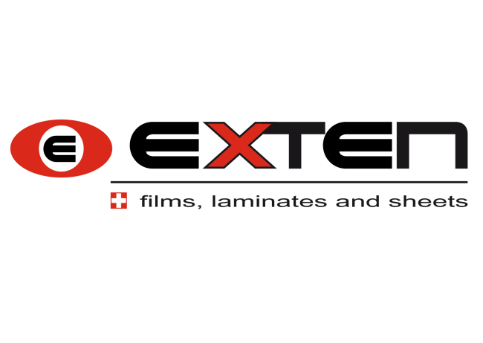 QUALITY, ENVIRONMENT AND ENERGY POLICY OF EXTEN SAEXTEN SA company has implemented a quality, environment, and energy management system, (SGQAE), in conformity with the standards ISO 9001:2015, ISO 14001:2015, ISO 50001:2018. This system is suitable for the current organization and activities. It guaranties to constantly keep and improve its ability to provide products, services, and performances on a regular basis.The adoption of SGQAE and the standards, are mandatory to:respect the Customer requirements;implement and keep an effective and efficient management of internal processes;mitigate the impact on the environment (internally and externally) resulting from processing, the use of materials and logistics, limiting energy consumption, with a view to sustainable development.SGQAE has identified a policy based on the following principles:MANAGEMENT COMMITMENTThe company business has to create an income to adequately remunerate the invested capital, to allow new investments in plants and to recruit qualified and motivated employees. Customers and suppliers are considered partners of the Company, which is engaged in keeping relations of mutual trust and collaboration. The management undertakes to respect always the current environmental and energy regulations and to pursue the continuous improvement of performance of the Company in terms of quality, environment, and energy.ATTENTION FOCUSED TO THE CUSTOMERThe Company is constantly committed to meeting Customer needs. The awareness of this commitment is necessary also in order to consolidate its position on the market, to develop and grow its activities.WORKING PLACEWork organization and the environment are a combination of human and physical factors. EXTEN SA is aware that these factors affect the motivation, satisfaction and well-being, development, and performance of the staff as well as the quality of the products and services offered. The Company adopts a merit-based policy and focuses on the continuous improvement of aspects related to safety, environment, and energy.PRESERVATION AND PROTECTION OF ENVIRONMENTAny business initiative must however safeguard the earth's environmental system.EXTEN SA considers the environment a key element to be always taken into consideration in all its business decisions.CONSTANTLY IMPROVING AND OBJECTIVESThe company has set up its organization and business based on the principle of continuous improvement in terms of Quality, Environment and Energy, through the following actions:realization and development of its own processes based on Customer satisfaction, applying the Lean Management methodology;containment of waste and the consequent reduction of energy and water consumptions, scraps of production and garbage;education of the employees on this topic;attention to the energy consumptions through constant monitoring;efficiency of existing plants, equipment, systems, structures, and tools;research of innovative industrial solutions;purchase of plants, systems, and equipment, aimed to the energy efficiency;use of the best technologies available on the market.